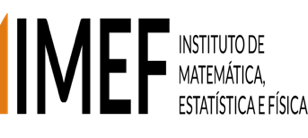 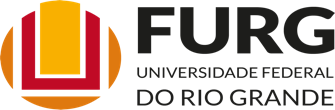 FICHA DE AVALIAÇÃO DA APRESENTAÇÃO DO TRABALHO DE CONCLUSÃO NOME DO ALUNO:TÍTULO DO TRABALHO:AVALIADOR:CRITÉRIOS DE AVALIAÇÃOA apresentação do Trabalho de Conclusão de Curso terá duração máxima de 50 (cinquenta) minutos.SUGESTÕES DE CORREÇÕES:QUESTIONAMENTOSPARECER FINAL:  (   ) Aprovado	       (    ) ReprovadoASSINATURA DO AVALIADORCritérioNotaDomínio do conteúdo (até o máximo de 3,0)Organização da apresentação (até o máximo de 1,0)Habilidade de comunicação (até o máximo de 1,0) Capacidade de argumentação (até o máximo de 2,0) Clareza e organização na exposição de conteúdos (até o máximo de 2,0)Adequação ao tempo de apresentação (até o máximo de 1,0)TotalComentários